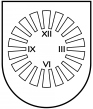 LATVIJAS  REPUBLIKA PRIEKUĻU NOVADA PAŠVALDĪBAReģistrācijas Nr. 90000057511, Cēsu prospekts 5, Priekuļi, Priekuļu pagasts, Priekuļu novads, LV-4126 www.priekuli.lv, tālr. 64107871, e-pasts: dome@priekulunovads.lvLēmumsPriekuļu novada Priekuļu pagastā2019.gada 28.novembrī							   Nr.479								(protokols Nr.12, 13.p)Par Priekuļu novada pašvaldības 2019.gada 28.novembra Saistošo noteikumu Nr.16 „Grozījumi Priekuļu novada pašvaldības 2011.gada 20.janvāra saistošajos noteikumos Nr.1 ”Priekuļu novada sabiedriskās kārtības noteikumi” izdošanuPriekuļu novada dome izskata Priekuļu novada pašvaldības policijas ierosinājumu par Saistošo noteikumu Nr.16„Grozījumi Priekuļu novada pašvaldības 2011.gada 20.janvāra saistošajos noteikumos Nr.1 ”Priekuļu novada sabiedriskās kārtības noteikumi” izdošanu.Izvērtējot domes rīcībā esošo informāciju un pamatojoties uz likuma „Par pašvaldībām” 15.panta pirmās daļas 12.punktu, 43.panta pirmās daļas 4.punktu, Administratīvās atbildības likuma 2.panta ceturto daļu un 16.pantu, Priekuļu novadā domes Tautsaimniecības komitejas 2019.gada 21.novembra atzinumu (protokols Nr.), atklāti balsojot: PAR –14 (Elīna Stapulone, Dace Kalniņa, Aivars Tīdemanis, Elīna Krieviņa, Jānis Mičulis, Mārīte Raudziņa, Arnis Melbārdis, Jānis Ročāns, Aivars Kalnietis, Normunds Kažoks, Ināra Roce, Elīna Krieviņa, Māris Baltiņš, Baiba Karlsberga), PRET –nav, ATTURAS –nav,  Priekuļu novada dome nolemj: Izdot Priekuļus novada pašvaldības 2019.gada 28.novembra saistošos noteikumus Nr.16 „Grozījumi Priekuļu novada pašvaldības 2011.gada 20.janvāra saistošajos noteikumos Nr.1 ”Priekuļu novada sabiedriskās kārtības noteikumi””. Pielikumā: Saistošie noteikumi un paskaidrojuma raksts. Domes priekšsēdētāja			(paraksts)			             	Elīna Stapulone